Sociology of FashionSYA 4930 (#27718) – Spring 2014Tuesday 4-6:50pm3 credits – GS 107Dr. Marsha S. Rose	Office:  Culture & Society Bldg, Room 258Email: msrose@fau.edu	Phone:  561-297-0163Office Hours: 	T 	1-4pm R 	1-2pmAnd by appointment  		Readings:	Appearance and Power, Kim K. P. Johnson and Sharron J. Lennon, eds.				(AP in syllabus)		Through the Wardrobe: Women’s Relationships with their Clothes, All Guy, 				Eileen Green and Maura Banim, eds.   (TW in syllabus)Course Description: This class will explore the connections between fashion, hair, and presentations of beauty and their relationships to race, class, and gender. Americans spend countless amounts of money on cosmetic surgeries, on clothing, on hair products, on cosmetics, etc.  Beauty, or how we present ourselves, matters.  Perceptions of beauty vary not only by race, class, and gender, but also historically.  Thus beauty is a dynamic process.The social construction of beauty is dependent on both the cultural and social environments.  Beauty, however, is highly gendered, closely affiliated with racial distinctions, and has always been a vehicle for assessing social hierarchy.  Clinical psychologists can earn a good living working with clients to improve their self-image! This course is divided into three sections:  Part 1 – Meaning of Fashion will address the social-psychology of self-presentation. We will explore the place of advertising in our self-evaluations.  Part II – The Diversity of Fashion will explore differences within sub-cultures.  For example, many might believe that Angelina Jolie represents ideal beauty, but what about “the girl with the dragon tattoo?” Part III – Changing Ourselves will focus on the place of cosmetics and cosmetic surgery in the sociology of fashion.Course Objectives:	1.	Understand the relationship between fashion and self-					presentation				2.	Understand the diverse perceptions of style, particularly as they 					vary by ethnicity and social class					3.	Understand the relationship between fashion and power Grading:	Your grade will depend on your performance on three exams, a group project, and a video reaction discussion.	Exam #1		Tuesday, February 4		250 points	Exam #2		Tuesday, March 18			250 points	Exam #3		Tuesday, April 29			250 points (4pm)	Group Project	(varies)				100 points	Video Reaction	(varies)				 25 pointsGrading System:		90-100%	A						80-89%	B						70-79%	C						60-69%	D						<60%		FGroup Project:   100 points Please read these directions carefully!    Throughout most of this course, we will explore the variability of fashion.  In large part, we are dependent upon magazines to “inform” us of appropriate fashion.  This project will explore different fashion magazines in terms of various issues.Each student is required to participate in an assigned group project.  On January 14, I will post the assigned groups on BLACKBOARD.  Each group will focus on specific magazines.  If you wish to exchange with another student, both students must send an email to me agreeing on the change. There will be 4-5 students in each group.The information on the group projects is very specific.  My intention is to facilitate your work on the project.  In my experience, students’ work improves with increased guidance from the professor.  Thus, I will schedule class time with each of the groups to review the process.  These meetings are not an opportunity to complain about a specific group member.The project will have two parts – a class presentation and a written paper.  Topics:  I will assign two fashion magazines to each group.  Four groups will address women’s magazines, two groups will focus on men’s fashion magazines, and one group each will explore magazines directed at teens, African-Americans, and Latinas.1.	Class presentation:Each group will have about 15-20 minutes to deliver their presentation.The presentations should include visual aids and/or hand-outs.The presentations should be interesting and creative.You want to show how these magazines relate to our readings on fashion2.	Written Paper:Each group will submit one paper.I have divided the responsibilities for the paper into six areas.  Each student will be responsible for one of the areas:The group leader will:Coordinate the work of the group.  Write the one-page introduction and one-page conclusion.Prepare the hand-outs for the presentation and coordinate the visualsDistribute the power point presentation to the class at least 24 hours before the scheduled presentationCompile the paperSubmit the paper on Safe AssignSubmit a hard-copy, including the power point slidesThe historian willWrite three pages describing the development of the two magazinese.g., When the magazine began, how has the magazine evolved over the past ten years?Fashion and style are a dynamic process.  Using the class readings, along with outside sources, you should write about the changes in fashion over the history of the magazines.(For groups of five students, select three of the following; for groups of six students, select all of the following).The gender person (women) willWrite three pages focused on how women are portrayede.g., Are women represented in traditional gender roles? Are they shown in submissive poses? Is there a difference between the two magazines?Remember to incorporate information from the readings, lectures, and outside sourcesThe gender person (men) willWrite three pages focused on how men are portrayede.g., Are men represented in traditional gender roles? Are they shown in dominant poses? Is there a difference between the two magazines?Remember to incorporate information from the readings, lectures, and outside sourcesThe social class person will  Write three pages focused on the different social classes the two magazines represent e.g., Does the magazine direct their content toward an elite  or a middle-class audience? Is there a difference between the two magazines?Remember to incorporate information from the readings, lectures, and outside sourcesThe ethnic person will  Write three pages focused on the presence or absence of ethnic diversity e.g., How are ethnic people portrayed? Is there a difference between the two magazines?Remember to incorporate information from the readings, lectures, and outside sourcesProcess:January 21  I will discuss the group projects and give students an opportunity to meet their group members and exchange emails and phone numbers.Evaluation:Each student will receive an individual grade, depending on their contribution to the project and their written work.Class Presentations: I will evaluate the presentations based on the following criteria:Was it well-organized?Was it interesting?Written Paper:  The papers are due two weeks following the scheduled presentation. You should check the presentation schedule for the exact due date.		I will evaluate the written paper based on the following criteria:Was it well-organized?Did the writers connect the readings and videos to their topic? VERY IMPORTANT (failure to connect the paper to the readings and/or lectures will result in a maximum grade of 70)Did the paper complete the assigned tasks?Did the student acknowledge material they received from other sources? (REALLY, REALLY IMPORTANT)Was the paper grammatically accurate?I will deduct two points for every misspelled word and gross grammatical errors.Never submit a paper without using your grammar and spell check!The paper should have the following format:Title PageEach student’s name should be listed along with their specific responsibility.E.g. Vogue and InStyle By					Sarah Jones		Group Leader					Jason Smith		Historian					José Martinez		Gender-Women					Amy Jenkins		Gender- Men					Brittany Walker	Social Class					David Hersh		EthnicityEach section should be clearly divided according to topicThe papers must be typed, double-spaced, 12 font, Times New Roman.All papers must include a bibliography following each sectionIn order to facilitate this process, each person should submit their three pages to the group leader in Word no later than 2 days before the paper is due.The leader can bring the citations together for the final paper.The group leader must submit the final paper through Safe Assign, which will be available under “Assignments” on Blackboard.The group leader is also responsible for submitting a hard copy of the paper, along with a copy of the power point presentation, to the wonderful professor on the date it is dueIt is imperative that you cite your sources eitherwhen you receive an idea from the source,or when you use a direct quote.Failure to do so is plagiarism, a serious academic infraction. Please see the Code of Academic Integrity Policy at the end of this Syllabus.Video Reaction Paper:   25 points We will be watching a number of videos relevant to the week’s topic. For each video beginning January 14, I will assign students to submit their reactions to a designated Discussion Board on Blackboard.  Each student will be assigned fourvideos and will receive up to five points for each submission.  If you submit your comments for all four assigned videos, you will receive an additional five points. You will be expected to present comments on your assigned video during the class following the video.  Of course, you are alwayswelcome to submit comments when it is not part of your assignment.Exams:   250 points each The exams will cover the classroom material, the two books, the readings posted on Blackboard and the presentations. The exams will be a combination of multiple choice and short answer.  You will need to bring a blue scantron for the exam.  You will receive a study guide one week prior to the exam. I will select the items from the study for the short answer questions.No electronic devices (e.g., cell phones, laptops, pagers, iPods, etc) are allowed on your desk or visible during the exams.  There is a zero tolerance policy toward cheaters.  I am usually a kind, mild-mannered person. Please do not test my patience by even appearing to cheat.  Also, the person next to you will have a different exam, so cheating may be futile!Other important information that will help you receive the highest grade possible:	Your grade will also be affected according to your attendance record.  Attendance is mandatory.  This class meets only once a week and I will be taking attendance.  Students who do not attend regularly may have their grade lowered.  Class will begin promptly at 4pm and conclude at 6:50pm.  Tardiness is very disruptive for your fellow students and is not look upon kindly by your gentle professor. The later we remain in class, the less traffic on I95! Please be on time and remain for the entire class. Make-up exams will be given only under extreme circumstances with documentation.  (A cruise with your girlfriend is NOT an excused absence.)	All cell phones must be turned off during class time. Students should keep their cell phones in their backpacks, pockets, or other places out of sight.  You should NOT be texting during class.	I am reluctantly going to allow you to use a laptop for note taking. However, that privilege MAY be removed if anyone is using their computer for other activities during class time (e.g., facebook, ebay, email, etc.).  Please do not abuse this privilege! If you opt to use a laptop, IPad, smart phone or other electronic devices in class, you must sit in the front row.  If the front row seats are filled when you arrive, you may NOT use your electronic devise that day.In compliance with the Americans with Disabilities Act (ADA), students who require special accommodations due to a disability to properly execute coursework must register with the Office for Students with Disabilities (OSD) located in Boca Raton SU 133 (561-297-3880), in Davie - LA 240 (954-236-1657), in Jupiter - SR 110 (561-799-8585) and follow all OSD procedures    561 297 0928	Reading Schedule: Part 1 – Meaning of FashionWeek 1January 7			What is Fashion?	Readings	AP	Introduction	1-6			TW	Introduction	1-17“Sneetches”Week 2January 14			Closet Politics, aka Our Clothes and Our Power	Readings	AP	Survivors of Rape	11-32Video #1 - “Boys Don’t Cry”Week 3January 21			Dressing for Success – for Women	Readings	AP	Clothing, Power, and the Workplace		59-77				Dress for Success in the Popular Press	79-101				Sex, Dress, and Power in the Workplace	103-126Video #2 - “Killing Us Softly 4”Week 4January 28			Dressing in the Academy	Readings	TW	Suiting Ourselves	97-116				Minding Appearances in Female Academic Culture	117-136Week 5February 5			EXAM 1					Classroom material, January 7-January 28				Readings from January 7-January 28				“Sneetches” and Videos #1 and #2.				Dressing for Success – for MenVideo #3 - “Mad Men” and “The Good Wife”Part II – The Diversity of FashionWeek 6February 11			Dressing for Success – from Barbie to Brides	Readings	BB	Cinderella Ate My Daughter				The Barbie Phenomenon			TW	Young Women and Their Wardrobes	21-37				The Wedding Dress	53-69	Presentation #1 – Teen Fashion – Seventeen and Teen VogueVideo #4 – “Teens: Cover Girl Culture” or “Sexy, Inc”Week 7February 18			Body Images	Readings	AP	Obesity and Powerlessness	173-197			TW	Big Girls’ Blouses	39-52				Choosing an Image	71-93				Dis/continued Selves	203-219	Presentation #2 – Women’s Fashion – Elle and CosmopolitanVideo #5 – “Thin”Week 8February 25			Alternatives 	Readings	AP	Even Further: The Power of Subcultural Style in Techno Culture  141-151			TW	Resistances and Reconciliations	151-170				From Closet to Wardrobe	221-236	Presentation #3 – Women’s Fashion – Glamour and Marie ClaireVideo #6 – “The Celluloid Closet”March 4	Spring Break – Regrettably, we will not have class this week as thousands of students transform into party-seeking, inebriated, hedonistic twenty-somethings during the American ritual known as “Spring Break.”Week 9March 11			Ethnic Alternatives	Readings	AP	The Power of Style	127-151			TW	Black Women and Self-Presentation	137-150BB	Nappy Edges and Goldy Locks: African-American Daughters and the Politics of Hair	Presentation #4 – Black Women’s Fashion – Ebony and EssenceVideo #7 – “Good Hair”Week 10March 18			EXAM 2					Classroom material, February 4- March 11					Readings, February 4-March 11					Presentations #1 - #4					Videos #3 - #7Video #8– “Barbie Nation”Part III – Changing Ourselves		Week 11March 	25			“Put on a Happy Face”		Readings	AP	Social Power and Appearance Management	153-172			BB	Hope in a Jar	Presentation #5 – Women’s Fashion – Vogue and Harper’s Bazaar	Video #9 – “American the Beautiful”Week 12April 1			Estee Lauder and the Cosmetic-Industrial-Complex	Readings	BB	Estee Lauder: Self-Definition and the Modern Cosmetics Market				Cosmetics: A Clinque Case Study	Presentation #6 – Women’s Fashion – InStyle and Allure	Video #10- “Estee Lauder”Week 13April 8				Changing Your Body Image – Part 1	Readings	TW	Flying on One Wing 	173-188				Cancer, Breast Reconstruction and Clothes	189-202	Presentation #7	Men’s Fashion – Esquire and Details	Video #11 – “Made Over in America”Week 14April 15				Changing Your Body Image – Part 2	Readings	BB	Men and Cosmetic Surgery				Asian Eyes and Jewish Noses	Presentation #8	Men’s Fashion -  GQ and Men’s Health	Video #12 - “Never Perfect – Asian Women” Week 15April 22			Changing Your Body Image – Part 3	Readings	BB	Cosmetic Surgery				Cosmetic Surgery and CosmeticsTW	Unpicking the Seams	257-261	Presentation #9 - 	Latina Fashion – Latina and Latina StyleApril 29			EXAM 3					Classroom material, March 18-April 22					Readings, March 18-April 22					Presentations #5 - #9					Videos # 8 - #12******CODE OF ACADEMIC INTEGRITY POLICY ******Students at Florida Atlantic University are expected to maintain the highest ethical standards. Academic dishonesty, including cheating and plagiarism, is considered a serious breach of these ethical standards, because it interferes with the University mission to provide a high quality education in which no student enjoys an unfair advantage over any other. Academic dishonesty is also destructive of the University community, which is grounded in a system of mutual trust and places high value on personal integrity and individual responsibility. Harsh penalties are associated with academic dishonesty. For more information, see  http://www.fau.edu/regulations/chapter4/4.001_Code_of_Academic_Integrity.pdfHave a Wonderful and Safe Summer!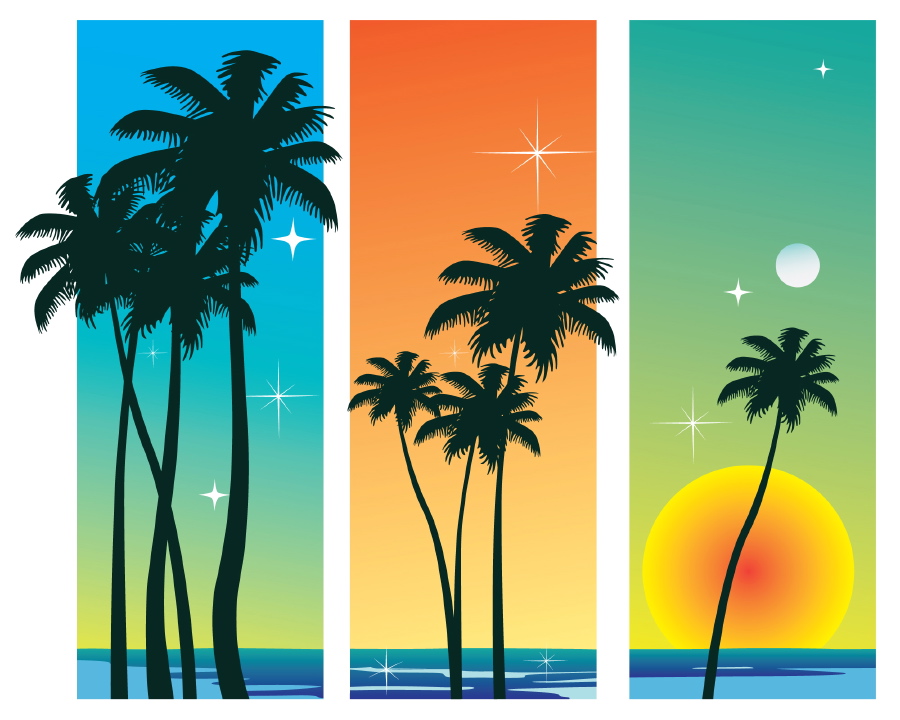 